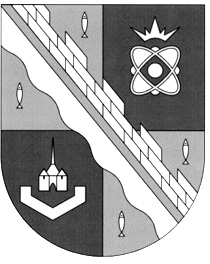 администрация МУНИЦИПАЛЬНОГО ОБРАЗОВАНИЯ                                        СОСНОВОБОРСКИЙ ГОРОДСКОЙ ОКРУГ  ЛЕНИНГРАДСКОЙ ОБЛАСТИпостановлениеот 18/01/2019 № 73О внесении изменений в постановление администрации Сосновоборского городского округа от 19.04.2011 № 674 «Об образовании комиссии по ведению работы с организациями по вопросам погашения задолженности по налоговым и неналоговым платежам»На основании подпункта 2.1. п.2 решения совета депутатов от 28.11.2018                            № 207 «Об утверждении структуры администрации муниципального образования Сосновоборский городской округ Ленинградской области» (с изменениями                                 от 12.12.2018) администрация Сосновоборского городского округа                         п о с т а н о в л я е т: Внести изменения в постановление администрации Сосновоборского городского округ от 19.04.2011 № 674 «Об образовании комиссии по ведению работы с организациями по вопросам погашения задолженности по налоговым и неналоговым платежам»:1.1. Состав комиссии по ведению работы с организациями по вопросам погашения задолженности по налоговым и неналоговым платежам утвердить в новой редакции согласно приложению к настоящему постановлению.2. Отделу по связям с общественностью (пресс-центр) Комитета внутренней политики, правопорядка и гражданской защиты (Никитина В.Г.) разместить настоящее постановление на сайте Сосновоборского городского округа.3. Общему отделу администрации (Баскакова К.Л.) обнародовать настоящее постановление на электронном сайте городской газеты "Маяк".4. Настоящее постановление вступает в силу 01.01.2019.5. Контроль за исполнением настоящего постановления оставляю за собой.Глава администрации Сосновоборского городского округа                                                             М.В.ВоронковИсп. Блеклова Е.Е.Тел. 2.21.76; ЛЕСОГЛАСОВАНО: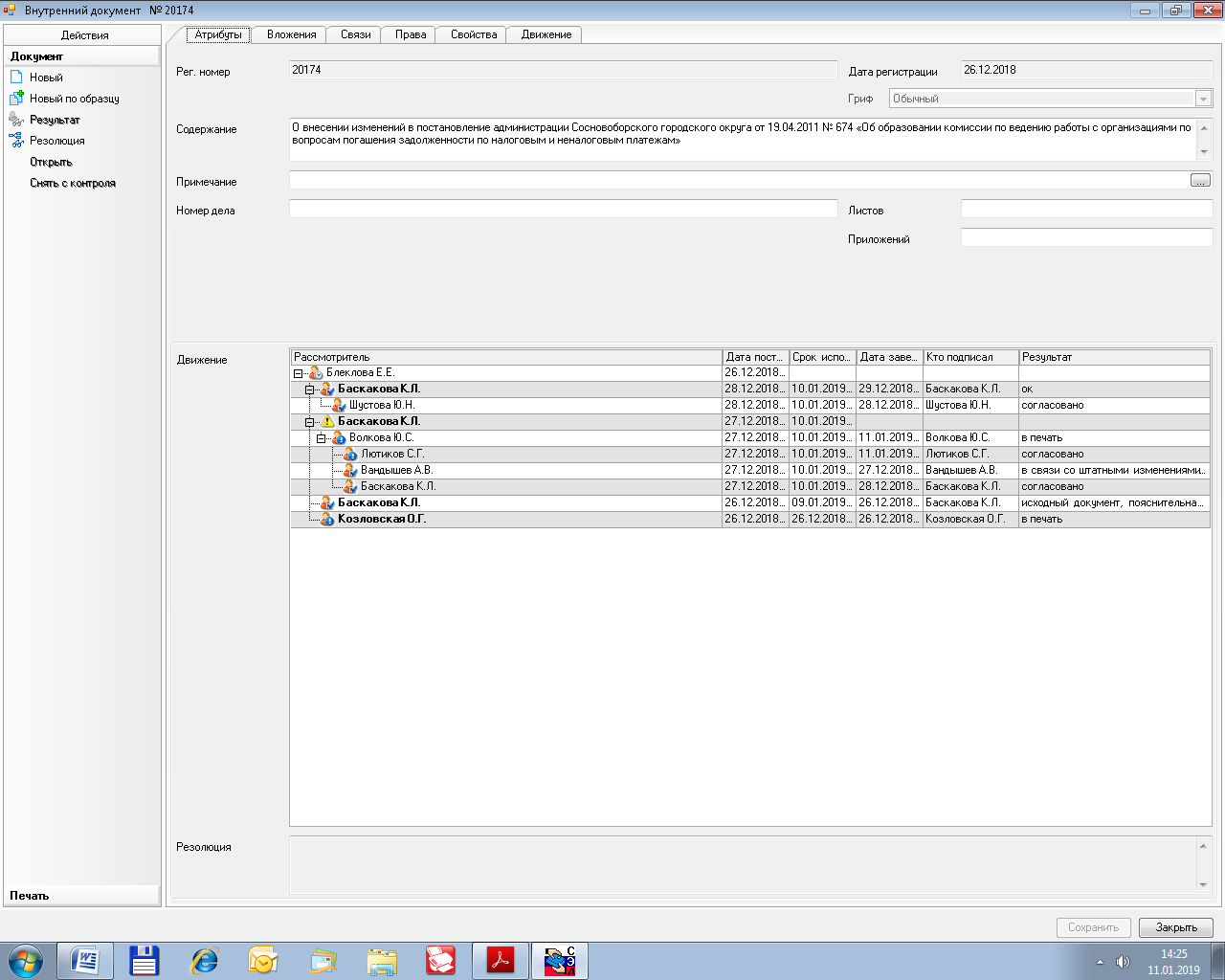 Рассылка:общий отдел, КФ, КУМИ, юридический отдел, члены комиссииУтвержденпостановлением администрации Сосновоборского городского округаот 18/01/2019 № 73(Приложение)СОСТАВкомиссии по ведению работы с организациями по вопросам погашения задолженности по налоговым и неналоговым платежам по должностямПредседатель комиссии:Заместители председателя комиссии:Члены комиссии:Секретарь комиссии:главный/ведущий специалист комитета финансов Сосновоборского городского округа.Глава администрации Сосновоборского городского округа.первый заместитель главы администрации;председатель Комитета финансов Сосновоборского городского округа.председатель КУМИ Сосновоборского городского округа;главный специалист юридического отдела администрации;начальник отдела экономического развития администрации;заместитель председателя совета депутатов Сосновоборского городского округа;начальник ИФНС России по г. Сосновый Бор Ленинградской области (по согласованию);заместитель начальника ИФНС России по г. Сосновый Бор  Ленинградской области (по согласованию);прокурор г. Сосновый Бор Ленинградской области (по согласованию);начальник отдела - старший судебный  пристав Сосновоборского районного отдела службы судебных приставов (по согласованию).